TÊNIS CLUBE SANTA CRUZPREGÃO ELETRÔNICO Nº 02/2023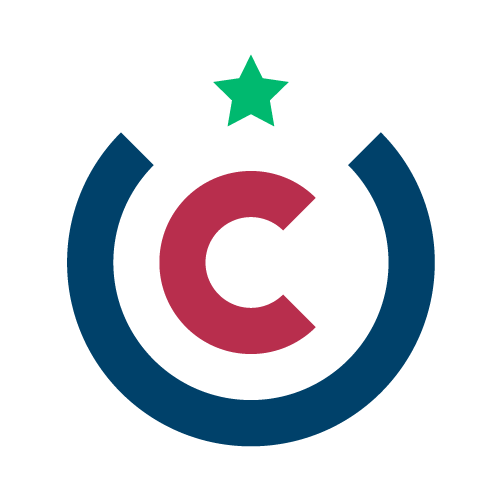 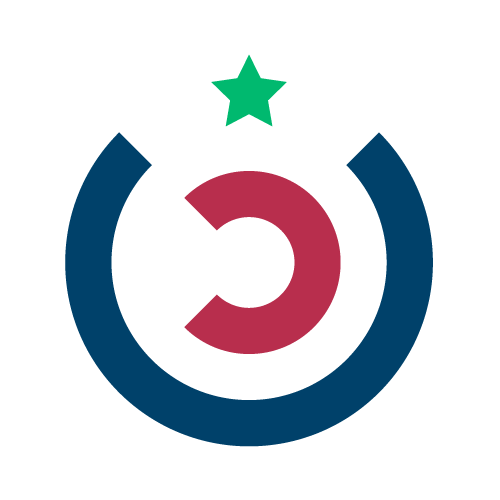 ANEXO IIIMINUTA DE DECLARAÇÃO	Na qualidade de representante da proponente (nome da empresa) no âmbito do Pregão Eletrônico nº 02/2023, declaro para os devidos fins que a empresa na qual represento cumpre com reserva de cargos prevista em lei para pessoa com deficiência ou para reabilitado da Previdência Social e que atendam às regras de acessibilidade previstas na legislação.Local e data.______________________________________Representante Legal da Proponente